Grupa X ,,Muminki’’                             22.10.2020r.1.Dzieci 4 – letnie ,, Zaprojektuj ubranie dla ogórka ‘’ – dziecko koloruje kredkami kolorowankę przedstawiającą ogórek. Następnie wycina z kolorowych kartek ubranka i nakleja je na szablon ogórka. Dorysowuje flamastrem potrzebne elementy, np. guziki, kieszenie, twarz.2.Dzieci  3 – letnie ,, Lepię wałeczki – zielone ogóreczki ‘’ – dziecko lepi wałeczki z zielonej plasteliny.3.,, Ogórek ‘’ – zabawa ruchowa z elementem rzutu. Rodzic rzuca piłkę do dziecka i wymienia nazwę dowolnego warzywa. Dziecko nie łapie piłki jedynie wówczas, gdy usłyszy słowo ogórek.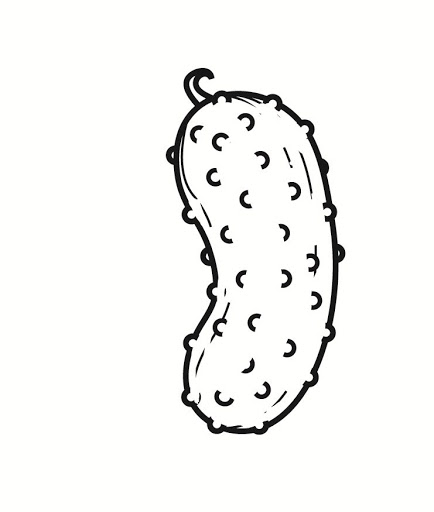 